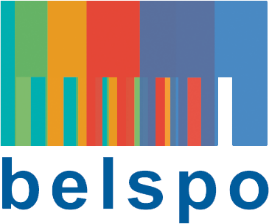 POLITIQUE SCIENTIFIQUE FEDERALE - FEDERAAL WETENSCHAPSBELEIDRESEARCH PROGRAMME FOR EARTH OBSERVATION STEREO IVFINAL REPORTContract SR/Project AcronymProject titleDate: DD/MM/YYYYFor the partnership: Name PROJECT INFORMATIONDurationDDMMYY - DDMMYYStaff overviewOrganisation and departmentPromotor(Name, e-mail)STAFF FUNDED BY STEREOSCIENTIFIC STAFF Not funded by STEREOMissions: Stays at partners’s organisation, Meetings and conferencesName staff member(s):		Assignment:			Date:				SUMMARY OF RESULTSOverview of activities and achievementsRealisation of objectivesProblems encountered and solutionsLessons learnedInteraction with stakeholders - Societal impactUse of Belgian RS infrastructure and instrumentsUptake of RS by new usersPERSPECTIVES FOR FUTURE RESEARCHSTEERING COMMITTEEReport of the last Steering CommitteeFeedback to Steering CommitteeDESSIMINATION ACTIVITIESScientific PapersPublishedSubmittedPostersSoftwareData accessOther types of outreachSocial mediaPressPopularisation activitiesOther (awards, guest lectures, …)Collaboration with other BELSPO projectsNEW PROJECTS AND INTERNATIONAL COLLABORATIONS STARTED (PARTLY) BASED ON RESULTS OF THIS PROJECTCOPY OF PUBLISHED PAPERS ADDITIONAL INFORMATIONPROJECT ILLUSTRATIVE MATERIAL PROJECT SHEET (separate form)PROJECT WEBSTORY (separate form)  NameTypeDuration of involvement in projectCurrent affiliation and positionCurrent e-mail addressNameType3Duration of involvement in projectCurrent affiliation and position4Current e-mail address